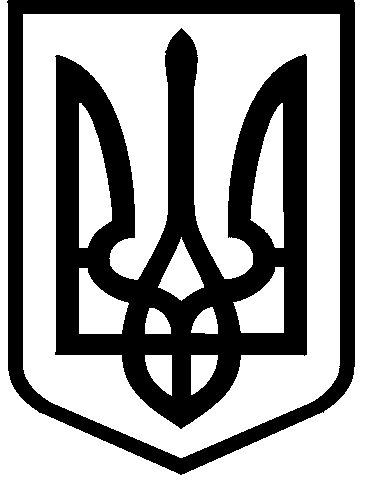 КИЇВСЬКА МІСЬКА РАДАII сесія  IX скликанняРІШЕННЯ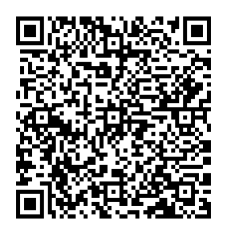 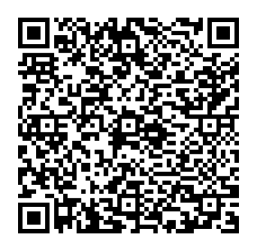 ____________№_______________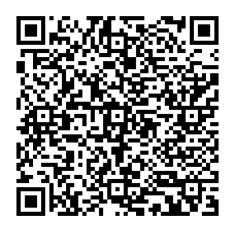 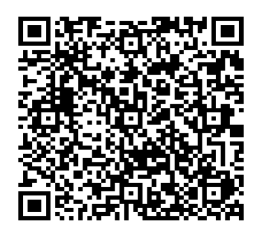 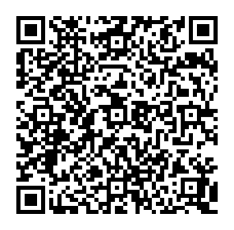 Відповідно до статей 9, 93, 141 Земельного кодексу України, статті 31 Закону України «Про оренду землі», пункту 34 частини першої статті 26 Закону України «Про місцеве самоврядування в Україні», розглянувши звернення товариства з обмеженою відповідальністю «ЛІТОРАЛЬ» від 27 грудня 2022 року №№ 583605030, 604430581, 446051231, 554605220, 751030053, враховуючи невиконання орендарем підпунктів 8.4 пунктів 8 договорів оренди земельних ділянок у частині використання земельних ділянок відповідно до їх цільового призначення та зважаючи на значний супротив громадськості, Київська міська радаВИРІШИЛА:Відмовити товариству з обмеженою відповідальністю «ЛІТОРАЛЬ» в поновленні договорів оренди земельних ділянок від 10 квітня 2008 року                    №№ 75-6-00394, 75-6-00395, 75-6-00396, 75-6-00397, 75-6-00398 для благоустрою території з влаштуванням скверів, парків, зон відпочинку та для будівництва, експлуатації та обслуговування об'єктів рекреаційного призначення біля оздоровчого табору «Світанок» у Святошинському районі м. Києва (кадастрові номери: 8000000000:75:641:0004, площа 6,5993 га; 8000000000:75:642:0004,

площа 25,5417 га; 8000000000:75:646:0004, площа 7,4747 га; 8000000000:75:640:0001, площа 25,5344 га; 8000000000:75:639:0001, площа 27,4236 га; справи №№ 583605030, 604430581, 446051231, 554605220, 751030053).Департаменту земельних ресурсів виконавчого органу Київської міської ради (Київської міської державної адміністрації) поінформувати товариство з обмеженою відповідальністю «ЛІТОРАЛЬ» про прийняття цього рішення.Товариству з обмеженою відповідальністю «ЛІТОРАЛЬ» звільнити земельні ділянки, зазначені у пункті 1 вказаного рішення, привівши їх у стан, придатний для подальшого використання.Контроль за виконанням цього рішення покласти на постійну комісію Київської міської ради з питань архітектури, містобудування та земельних відносин.ПОДАННЯ:ПОДАННЯ:Про відмову товариству з обмеженою відповідальністю «ЛІТОРАЛЬ» в поновленні договорів оренди земельних ділянок від 10 квітня 2008 року №№ 75-6-00394, 75-6-00395,                   75-6-00396, 75-6-00397,                              75-6-00398Київський міський головаВіталій КЛИЧКОЗаступник голови Київської міської державної адміністраціїз питань здійснення самоврядних повноваженьПетро ОЛЕНИЧДиректор Департаменту земельних ресурсіввиконавчого органу Київської міської ради(Київської міської державної адміністрації)Валентина ПЕЛИХПерший заступник директораДепартаменту земельних ресурсіввиконавчого органу Київської міської ради(Київської міської державної адміністрації)Віктор ДВОРНІКОВНачальник юридичного управління Департаменту земельних ресурсіввиконавчого органу Київської міської ради(Київської міської державної адміністрації)Дмитро РАДЗІЄВСЬКИЙЗаступник директора Департаменту – начальник управління інспекційного контролю Департаменту земельних ресурсіввиконавчого органу Київської міської ради(Київської міської державної адміністрації)Олексій КОЛЯДЕНКОЗаступник директора Департаменту – начальник управління землеустрою та ринку земель Департаменту земельних ресурсіввиконавчого органу Київської міської ради(Київської міської державної адміністрації)           Анна МІЗІНВ. о. начальника відділу орендних відносинуправління ринку земельДепартаменту земельних ресурсіввиконавчого органу Київської міської ради(Київської міської державної адміністрації)Олександр ЗЕМЛЯКЗаступник голови Київської міської державної адміністраціїз питань здійснення самоврядних повноваженьПетро ОЛЕНИЧДиректор Департаменту земельних ресурсів виконавчого органу Київської міської ради (Київської міської державної адміністрації)Валентина ПЕЛИХНачальник юридичного управління Департаменту земельних ресурсіввиконавчого органу Київської міської ради(Київської міської державної адміністрації)  Дмитро РАДЗІЄВСЬКИЙПОГОДЖЕНО:Постійна комісія Київської міської радиз питань архітектури, містобудуваннята земельних відносинГолова	Секретар			Михайло ТЕРЕНТЬЄВЮрій ФЕДОРЕНКОВ.о. начальника управління правового забезпечення діяльності Київської міської радиВалентина ПОЛОЖИШНИКПостійна комісія Київської міської ради з питань екологічної політикиГоловаСекретар Денис МОСКАЛЬВадим СТОРОЖУК